Інформація про проведений західДата проведення: 10.01.2017Назва заходу: «Ігри та розваги на свіжому повітрі»Мета:організувати дозвілля дітей на свіжому повітрі,сприяти згуртуванню дитячого колективу, виховувати взаємоповагу один до одного, сприяти зміцненню здоров’я. Вікова  категорія учнів: 2 класиКількість учнів: 8учнівВчитель                              Поліщук І.М.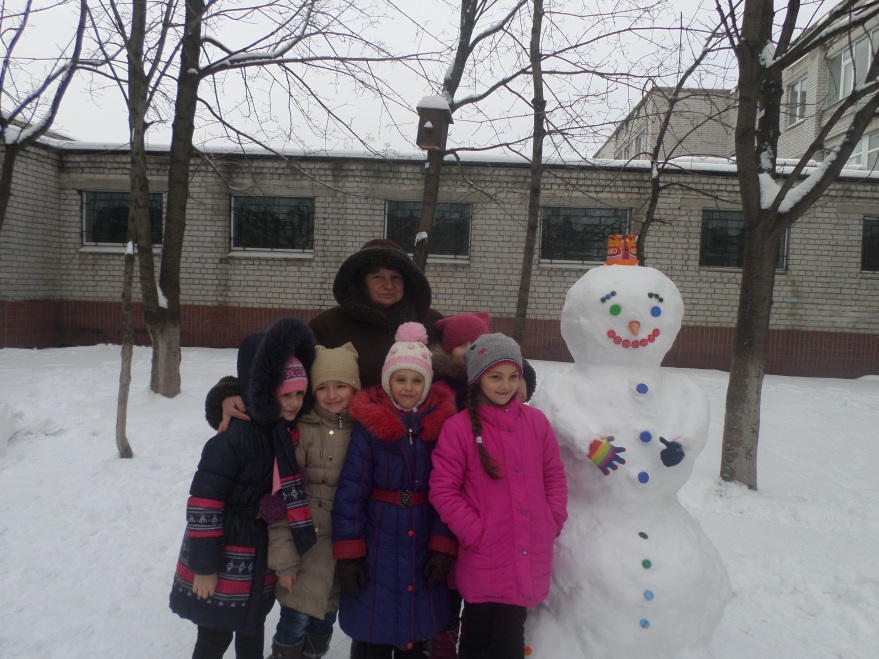 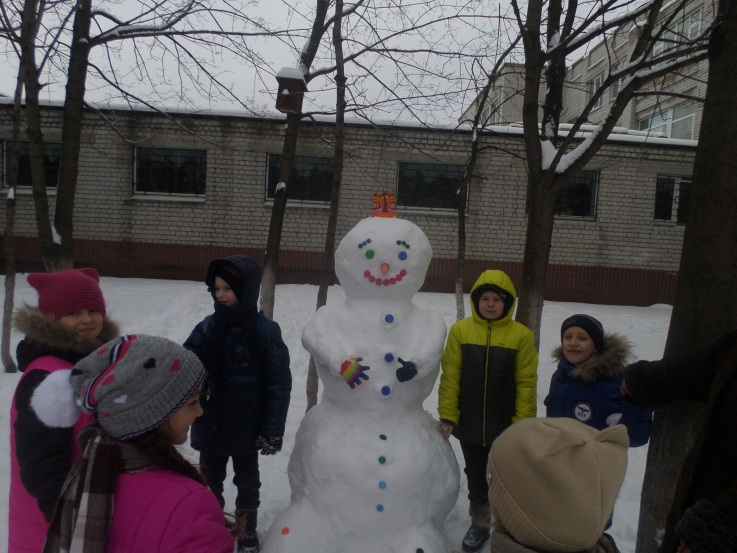 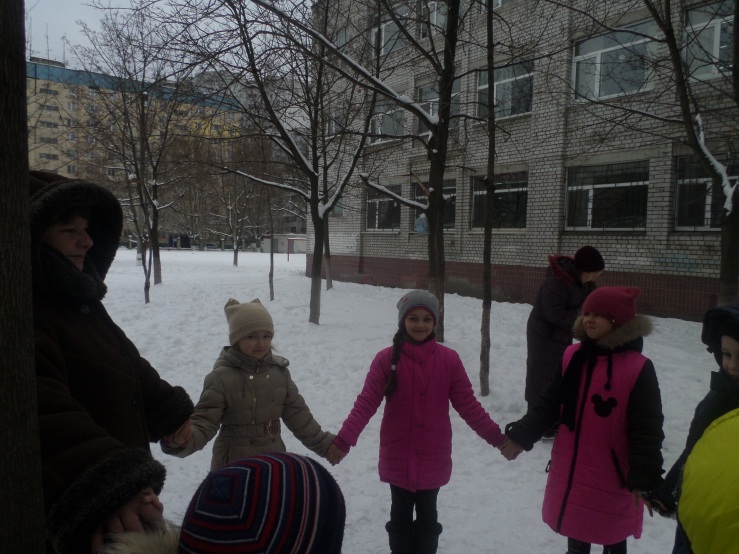 